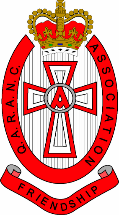 Queen Alexandra’s Royal Army Nursing Corps AssociationCharitable Incorporated Organisation - Charity Registration Number 1163821Branch Debit Card Policy – Declaration I,.................................................................agree to abide by the QARANC Association Debit Card Policy for .............................Branch.  I will ensure that I retain sufficient supporting documentation to validate the expense (e.g. tax invoice) or shall in lieu provide a statutory declaration; attach supporting documentation to the monthly statement from the bank; review the monthly statement for inaccuracies (and report these to RHQ); verify that goods and services listed were received; sign the monthly statement to verify that transactions have been made for official purposes.I will notify the bank and the RHQ immediately if the card is lost or stolen; any unauthorised transaction is detected or suspected; notify RHQ of any change in name or contact details and take adequate measures to ensure the security of the card.I will return the card to the RHQ if I resign from post; RHQ determines that there is no longer a need for the Branch to retain the card or the card has been cancelled by the bank.I will not exceed any maximum limits set for the card from time to time; obtain cash advances through the card; authorise my own expenditure or claim double allowances (i.e. request reimbursement for an expense already paid by the card).I agree that I will be personally liable for any unauthorised transaction unless the card is proven to be lost, stolen or subject to fraud on some part of a third party.(To be signed annually by cardholder)Signature:                                                                                Date: 